Leader’s Guide and RegistrationCamporee Leader’s Guide and RegistrationOCT0BER 5-7, 2018FOUNTAIN INN, SCTable of ContentsChairman’s Letter										2Promotional Flyer										3General Information					    				4Registration Information				         5Registration Form										6Map and Directions										7Dear Scout Leaders,Greetings and welcome to “H.E.L.P.”(Heath Evaluation through Logical Processing)On October 5-7, 2018, the Southbounder District will hold its Camporee, “H.E.L.P.” The event will be held in Fountain Inn, SC. This will be a great weekend of fun and exciting activities and games focus around First Aid. Most if not all the activities and games will test each Scouts knowledge and skills that they have learn in their Scout Handbook and First Aid Merit Badge as well as how they can work together as a Patrol. It can’t be missed. Saturday night will feature a campfire and Sunday Morning where we will award those top Patrols. (Don’t forget your flags.)We will also have a Troop Gateway Competition. So start planning your Gateways now. As well as new Spirit Awards for the Patrol with the most Scout Spirit.I want to encourage you to come Friday evening, set up, and join us for our Cracker Barrel (Scoutmaster and SPL), which will outline the weekends activities.  Saturday morning, we will start with “H.E.L.P” opening ceremony. Activities and Games for our Scouts will fill the day! We will close the evening with a Campfire, hosted by our OA Chapter and Sunday morning, we will provide a worship service that we ask all units to attend Follow by Award Presentations for our Patrol Medalist during the program.  This is a BIG event. Be prepared and sign your group up early. It helps us to be better prepared. We would like to receive your registration form and fees mailed to Blue Ridge Council Service Center by September 1, 2018. There is a financial benefit for early registration. Please refer to page 4-6 for registration details.Remember to attend the Cracker Barrel meeting Friday night. Our Camporee staff will be introduced, and additional information will be shared with you at that time along with any questions that you might have. Your Camporee Staff/Committee has been working hard for the last nine months so that we can have a successful event. After the orientation meeting, there will be time to discuss information with your unit before taps.For this Camporee, it is my desire to provide life long memories for all who attend.  I want to thank all of you for the incredible work you do in Scouting. Let’s work together to make “H.E.L.P.” not just a catch phrase but a reality.If you have any questions, please contact Larry Myers at 864.325.3456 or e-mail at baxter0047boy@yahoo.com.YiS,Larry Myers Southbounder Camporee ChairThe Activities/Games listed will form a fun Competition for the Scouts to participate in! The Patrol Method will be used for all Activities/Games.Saturday Night Campfire Songs & SkitsSunday Morning Worship Service, Awards & Recognition, and Leader CompetitionRegistration Fees**This fee includes unit registration items, insurance, participation in events, use of utilities (water and portable toilets), site preparation, and one official District Camporee Patch per Participate.  When to Register:  Initial $5.00 deposit fee per personFirst day to register ……………………….………………..……...– May 21, 2018Unit (or scout of a unit) to cancel attending  date….……– September 1, 2018Last day to register…………………………………………– September 28, 2017Fees listed include initial deposit fee per personRegistration May 21, 2018 through September 1, 2018.….– $15.00 per ScoutRegistration from Sept. 2, 2018 to Sept. 28, 2018…………– $20.00 per ScoutRegistration after Sept 28, 2018 ……………………..….….– $25.00 per ScoutRegistration for Scouter/Adults………………………………--$10.00 per AdultWeather statement will be made about a cancel date and requirements due to weather issues, We have a back-up date set for 2 weeks later.e-mail- traci.bridwell@scouting.orgGENERAL INFORMATIONWHEN: Friday, October 5 through Sunday, October 7, 2017   WHERE- 150 Speedway Dr, Fountain Inn, SC 29644CAMPSITES: Campsite locations will be assigned as the registration is received. Vehicles will not be allowed in campsites, only Unit Trailer. Please help the staff monitor the conditions of the Camporee facilities so things are left better than when you found them. Outdoor Ethics (Leave No Trace).  We will observe CO-ED unit camping regulations as outlined in the Guide For Safe Scouting. PARKING/ FIRST AID: There will be plenty of parking available. Participants will be asked to park all vehicles in designated areas. Your trailer may remain in the campsite. You will need a vehicle to place your trailer in your campsite. First aid will be available at a First Aid/ Medical station. Each unit should also make their own first aid provisions. We will have a medical person on site, but any major injury will need for your scout or scouter to be relocated to the locate medical facilities unless an ambulance is needed or required. Leaders should collect all medications and dispense at the proper times. UTILITIES: Water will be available on site. All Scouts should carry a canteen or water bottle with them during the events. All trash is to be carried to the trash container. Bring your own trash bags and leave the campsite clean. COOKING: Cook with gas, liquid fuel, or grills. No grills or other cooking facilities are available on site. As long as there is no “RED FLAG” no fire ban, Fires are allowed in the fire pit in each campsite and they must be manned. No Ground Fires except in the above ground fire pits. No in-ground pits are to be dug! They are to be attended at all times. Bring your own wood and Fire pits. No flames in tents! * Guide to Safe Scouting (fire buckets)UNIFORMS: Full Field Dress (Class “A”) uniforms are required at the Saturday morning Opening Ceremony, Saturday campfire, and at the Sunday morning Worship Service. Otherwise, Activity (Class “B” - a Scouting tee shirt) uniforms are recommended the rest of the time. This is a Scouting function; make sure your Scouts are dressed as such.Activities/Games: All Games are based on the Patrol Method. The Games will test the Scout’s knowledge and skills. There will be awards for 1st, 2nd, & 3rd place finishing Patrols. Patrol Method: Patrol Size should be a maximum of 8 Scouts, if a Troop is unable to have an 8 Scout Patrol, please note this on your registration form.Campfire Program- If your Unit is expected to participate in the Campfire Program on Saturday night, please use the Campfire Program Planner to plan your Song or Skit and note on your registration form on what song or skit you plan to do.REGISTRATION INFORMATIONThe Camporee Staff is in the process of having everything in place for your unit to have an outstanding weekend, so please make every effort to fill in the Registration Form completely. This fee includes unit registration items, insurance, participation in events, use of utilities, and one official District Camporee Patch per Participate.  Cost to Register: Initial Deposit Boy Scouts/Adult Leaders: $5.00 eachRemainder of the fee is based on final payment date/timeNo registration after September 28, 2018. When to Register:  Initial $5.00 registration fee per personFirst day to register ……………………….……………….….….– May 21, 2018Unit (or scout of a unit) to cancel attending date…..– September 1, 2018Fees listed include initial deposit fee per personRegistration May 21, 2018 through September 1, 2018.….– $15.00 per ScoutRegistration from Sept. 2, 2018 to Sept. 28, 2018…………– $20.00 per ScoutRegistration after Sept 28, 2018 ……………………..….….– $25.00 per ScoutRegistration for Scouters/Adults……………………………..- $10.00 per AdultWeather statement will be made about a cancel date and requirements due to weather issues, We have a back-up date set for 2 weeks later.Your unit will receive:Camporee registration packet with complete schedule, event and campsite maps, campsite and gateway inspection forms. Full Schedule for each day’s Activities and Games.Camporee Activity/Game Play List in detail. Unit Registration Form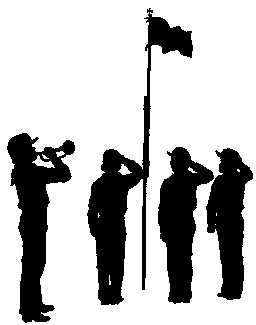 OCTOBER 5-7, 2018Unit Type & # _____________   Leader Contact__________________Leader Cell Phone___________________ Leader Email ___________________Registration:Total # of Scouts Registered Camping  _____X Initial Deposit Fee $ 5.00 = _____PLUSRegistration Before 9/1/2018    	 _____X  Fee  $10.00 = __________________Registration after 9/2/2018 Before 9/28/2018 _____X  Fee $ 15.00 = ___________Registration after 9/28/2018  	 _____X  Fee      $ 20.00 = _________________Total # of Adults Camping   	_____X     Initial Deposit Fee $ 5.00 = __________PLUSRegistration Before 9/1/2018     _____X  Fee  $10.00 = ________________Registration after 9/2/2018 Before 9/28/2018 _____X  Fee $ 15.00 = ___________Registration after 9/28/2018  _____X  Fee      $ 20.00 = ________________Registration for Scouters/Adults Balance		___X Fee  $5.00_______________Troop Patrol Information:# of Patrols 		                     	        		_____# of Scouts per Patrol                                 	_____Patrol Names		                                	_____-Maximum of 8 Scouts per Patrol(minimum of 6)-Medical InformationList of any special medical needs required by members of your Troop:Nonrefundable- Event to be held Rain or ShineTotal Fees paid: $___________________Final Registration Due- September 1, 2018Make checks payable:  Blue Ridge Council, BSAFor Questions please contact Larry Myers: 864.325.3456 Unit Registration forms and fees to:https://www.scoutingevent.com/551-2018SouthbounderCamporeeBlue Ridge Council Service CenterAttn: Traci Bridwell/2018 SB Camporee1 Park PlazaGreenville, SC 29607US National Guard Armory150 Speedway Dr, Fountain Inn, SC 29644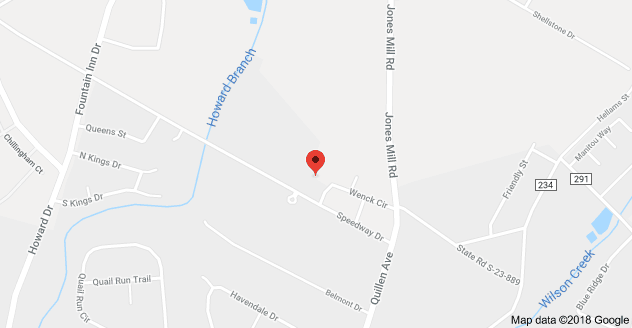 Street View